Publicado en  el 22/07/2016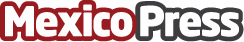 Los importantes mercados en la Ciudad de MéxicoLos mercados más importantes en la Ciudad de México son los que tienen una magia especial, algo que en ningún lugar podras encontrar, aquí te traemos una lista de mercados que tienes que visitar si estas de turismo por la CDMXDatos de contacto:Nota de prensa publicada en: https://www.mexicopress.com.mx/los-importantes-mercados-en-la-ciudad-de-mexico Categorías: Nacional Telecomunicaciones Entretenimiento http://www.mexicopress.com.mx